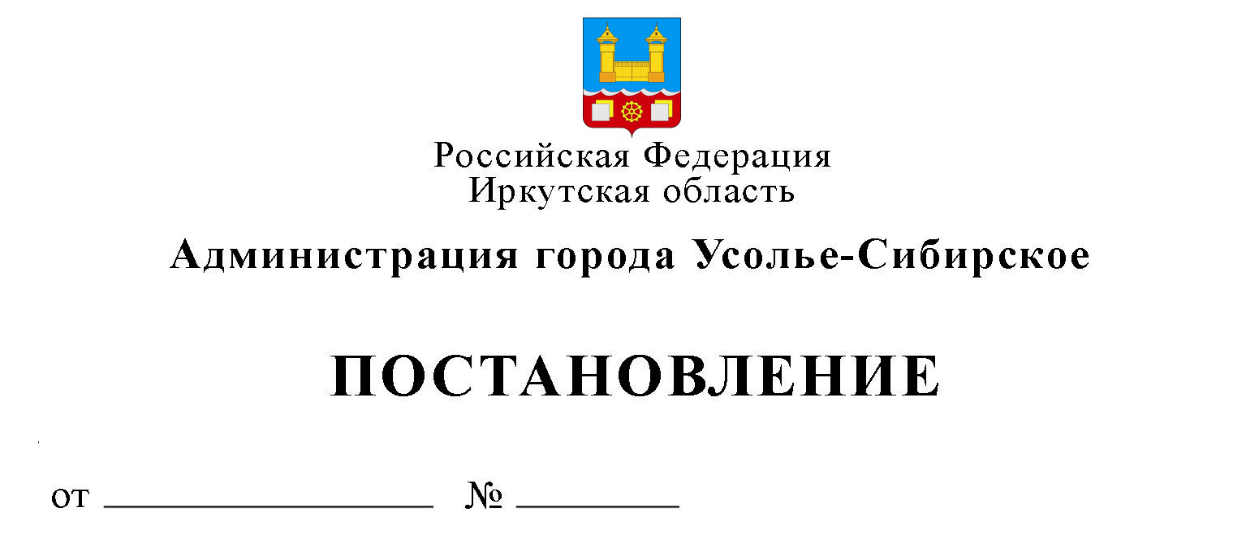 В целях приведения нормативных правовых актов администрации города Усолье-Сибирское в соответствие с действующим законодательством, в соответствии с Земельным кодексом Российской Федерации, Федеральным законом от 06.10.2003 № 131-ФЗ «Об общих принципах организации местного самоуправления в Российской Федерации», Федеральным законом от 26.12.2008 № 294-ФЗ «О защите прав юридических лиц и индивидуальных предпринимателей при осуществлении государственного контроля (надзора) и муниципального контроля», Постановлением Правительства Иркутской области от 12.02.2015 № 45-пп «Об утверждении Положения о порядке осуществления муниципального земельного контроля в Иркутской области», руководствуясь статьями 28, 55 Устава муниципального образования «город Усолье-Сибирское», администрация города Усолье-СибирскоеПОСТАНОВЛЯЕТ:Внести изменения в административный регламент осуществления муниципального земельного контроля на территории муниципального образования «город Усолье-Сибирское», утвержденный постановлением администрации города Усолье-Сибирское от 09.10.2018 № 1826 (далее по тексту – Регламент), следующего содержания: Пункт 1 главы 1 Регламента изложить в новой редакции:«Осуществление муниципального земельного контроля направлено на обеспечение соблюдения органами государственной власти, органами местного самоуправления, юридическими лицами, индивидуальными предпринимателями, гражданами в отношении расположенных в границах муниципального образования «город Усолье-Сибирское» объектов земельных отношений требований, установленных муниципальными правовыми актами администрации города Усолье-Сибирское, а также требований, установленных федеральными законами, законами Иркутской области, за нарушение которых предусмотрена административная и иная ответственность, а также на организацию и проведение мероприятий по профилактике нарушений указанных требований».Главу 2 Регламента изложить в новой редакции:«Глава 2. НАИМЕНОВАНИЕ ФУНКЦИИ.Наименование муниципальной функции – муниципальный земельный контроль».1.3.	Пункт 4 главы 3 Регламента изложить в следующей редакции:«4. При осуществлении муниципального земельного контроля уполномоченныйорган взаимодействует с функциональными (отраслевыми) органами администрации города Усолье-Сибирское, с уполномоченными исполнительными органами государственного земельного надзора, органами внутренних дел, прокуратурой и иными органами, осуществляющими государственный контроль по организации планирования совместных проверок, иных мероприятий, в том числе по устранению и предотвращению причин и условий, способствующих нарушению обязательных требований земельного законодательства, ведения учета и обмена информацией.К государственным органам, в распоряжении которых находятся документы и (или) информация необходимая для муниципального земельного контроля относятся: орган исполнительной власти (его территориальный орган), уполномоченный Правительством Российской Федерации на осуществление государственного кадастрового учета, государственной регистрации прав, ведение Единого государственного реестра недвижимости и предоставление сведений, содержащихся в Едином государственном реестре недвижимости, или подведомственное ему государственное бюджетное учреждение, наделенное соответствующими полномочиями в соответствии с решением такого органа, Федеральная налоговая служба, ГУ Министерство внутренних дел России по Иркутской области».Пункт 6 главы 5 Регламента изложить в следующей редакции:«6. Предметом муниципального земельного контроля является проверка соблюдения органами государственной власти, органами местного самоуправления, юридическими лицами, индивидуальными предпринимателями, гражданами (далее-субъекты проверки), в отношении расположенных в границах муниципального образования «город Усолье-Сибирское» объектов земельных отношений, обязательных требований законодательства Российской Федерации, законодательства Иркутской области, требований, установленных муниципальными правовыми актами органов местного самоуправления, за нарушение которых предусмотрена административная и иная ответственность (далее – обязательные требования), а также организация и проведение уполномоченным органом мероприятий, определенных Федеральным законом от 26.12.2008 № 294-ФЗ «О защите прав юридических лиц и индивидуальных предпринимателей при осуществлении государственного контроля (надзора) и муниципального контроля» (далее - Федеральный закон № 294- ФЗ), направленных на профилактику нарушений указанных обязательных требований».Подпункт 14 пункта 7 главы 6 Регламента изложить в следующей редакции: «14. Истребовать в рамках межведомственного информационного взаимодействия документы и (или) информацию, включенные в перечень документов и (или) информации, запрашиваемых и получаемых в рамках межведомственного информационного взаимодействия органами государственного контроля (надзора), органами муниципального контроля при организации и проведении проверок от иных государственных органов, органов местного самоуправления либо подведомственных государственным органам или органам местного самоуправления организаций, в распоряжении которых находятся эти документы и (или) информация, утвержденный распоряжением Правительства Российской Федерации от 19 апреля 2016 года N 724-р (далее - межведомственный перечень), от иных государственных органов Иркутской области, органов местного самоуправления муниципальных образований Иркутской области либо подведомственных государственным органам Иркутской области или органам местного самоуправления муниципальных образований Иркутской области организаций, в распоряжении которых находятся указанные документы».Пункт 7 главы 6 Регламента дополнить подпунктом 15 следующего содержания:«15. Перед началом проведения выездной проверки по просьбе руководителя, иного должностного лица или уполномоченного представителя юридического лица, индивидуального предпринимателя, его уполномоченного представителя ознакомить их с положениями административного регламента (при его наличии), в соответствии с которым проводится проверка».Пункт 8 главы 6 Регламента дополнить подпунктом 8 следующего содержания:«8. Запрашивать в соответствии со своей компетенцией и безвозмездно получать на основании запросов в письменной форме от органов государственной власти, органов местного самоуправления, граждан информацию и документы, необходимые для проведения проверок, в том числе документы о правах на земельные участки и расположенные на них объекты, а также сведения о лицах, использующих земельные участки, в отношении которых проводятся проверки, в части, относящейся к предмету проверки».Подпункты 3,4 пункта 10 главы 7 Регламента изложить в следующей редакции:«3) Знакомиться с документами и (или) информацией, полученными органом муниципального контроля, исполняющим муниципальную функцию, в рамках межведомственного информационного взаимодействия от иных государственных органов Иркутской области, органов местного самоуправления муниципальных образований Иркутской области или органам местного самоуправления муниципальных образований Иркутской области организаций, в распоряжении которых находятся документы и (или)  информация, включённых межведомственный перечень.	4) Представить по собственной инициативе документы и (или) информацию, которые находятся в распоряжении иных государственных органов Иркутской области, органов местного самоуправления муниципальных образований Иркутской области либо подведомственных государственным органам Иркутской области или органам местного самоуправления муниципальных образований Иркутской области организаций и включены в межведомственный перечень».Главу 7 Регламента дополнить пунктом 10.1 следующего содержания:«10.1. Руководитель, иное должностное лицо или уполномоченный представитель юридического лица, индивидуальный предприниматель, его уполномоченный представитель, гражданин, его уполномоченный представитель при проведении проверки обязаны:1) присутствовать или обеспечить присутствие уполномоченных представителей, ответственных за организацию и проведение мероприятий по выполнению требований земельного законодательства;2) представлять должностным лицам, проводящим проверку, необходимые документы;3) не препятствовать осуществлению должностными лицами муниципального земельного контроля;4) исполнять иные обязанности, предусмотренные законодательством Российской Федерации». Пункт 11 главы 8 Регламента исключить.Пункт 12 главы 8 Регламента изложить в следующей редакции:«12. Результатом осуществления муниципального земельного контроля является выявление признаков нарушения требований, установленных муниципальными правовыми актами, а также требований, установленных федеральными законами, законами субъектов Российской Федерации и направление материалов проверок в контролирующие органы для принятия к правонарушителю мер административного воздействия или установление отсутствия таких признаков».Пункт 27 главы 12 Регламента дополнить подпунктами 5, 6 следующего содержания:	«5) Плановое (рейдовое) обследование территорий без взаимодействия с их последователями.	6) Организация и проведение мероприятий, направленных на профилактику нарушений обязательных требований». Пункт 28 главы 12 Регламента исключить.Пункт 29.2 главы 13 Регламента изложить в следующей редакции:«29.2. Наличие одного или нескольких оснований для проведения внеплановой проверки юридического лица, индивидуального предпринимателя:29.2.1. истечение срока исполнения юридическим лицом, индивидуальным предпринимателем ранее выданного предписания об устранении выявленного нарушения обязательных требований и (или) требований, установленных муниципальными правовыми актами;а) поступление в орган государственного контроля (надзора), орган муниципального контроля заявления от юридического лица или индивидуального предпринимателя о предоставлении правового статуса, специального разрешения (лицензии) на право осуществления отдельных видов деятельности или разрешения (согласования) на осуществление иных юридически значимых действий, если проведение соответствующей внеплановой проверки юридического лица, индивидуального предпринимателя предусмотрено правилами предоставления правового статуса, специального разрешения (лицензии), выдачи разрешения (согласования);29.2.2. мотивированное представление должностного лица органа государственного контроля (надзора), органа муниципального контроля по результатам анализа результатов мероприятий по контролю без взаимодействия с юридическими лицами, индивидуальными предпринимателями, рассмотрения или предварительной проверки поступивших в органы государственного контроля (надзора), органы муниципального контроля обращений и заявлений граждан, в том числе индивидуальных предпринимателей, юридических лиц, информации от органов государственной власти, органов местного самоуправления, из средств массовой информации о следующих фактах:а) возникновение угрозы причинения вреда жизни, здоровью граждан, вреда животным, растениям, окружающей среде, объектам культурного наследия (памятникам истории и культуры) народов Российской Федерации, музейным предметам и музейным коллекциям, включенным в состав Музейного фонда Российской Федерации, особо ценным, в том числе уникальным, документам Архивного фонда Российской Федерации, документам, имеющим особое историческое, научное, культурное значение, входящим в состав национального библиотечного фонда, безопасности государства, а также угрозы чрезвычайных ситуаций природного и техногенного характера;б) причинение вреда жизни, здоровью граждан, вреда животным, растениям, окружающей среде, объектам культурного наследия (памятникам истории и культуры) народов Российской Федерации, музейным предметам и музейным коллекциям, включенным в состав Музейного фонда Российской Федерации, особо ценным, в том числе уникальным, документам Архивного фонда Российской Федерации, документам, имеющим особое историческое, научное, культурное значение, входящим в состав национального библиотечного фонда, безопасности государства, а также возникновение чрезвычайных ситуаций природного и техногенного характера;в) нарушение прав потребителей (в случае обращения в орган, осуществляющий федеральный государственный надзор в области защиты прав потребителей, граждан, права которых нарушены, при условии, что заявитель обращался за защитой (восстановлением) своих нарушенных прав к юридическому лицу, индивидуальному предпринимателю и такое обращение не было рассмотрено либо требования заявителя не были удовлетворены)».Подпункт 3 пункта 29.3 главы 13 Регламента изложить в следующей редакции:«3) непосредственного обнаружения должностными лицами органов муниципального земельного контроля признаков нарушений органами государственной власти, органами местного самоуправления, гражданами требований земельного законодательства, за которые законодательством Российской Федерации предусмотрена административная и иная ответственность».Пункт 30.1 главы 13 Регламента изложить в следующей редакции:«30.1. Ежегодный план проведения плановых проверок юридических лиц и индивидуальных предпринимателей утверждается руководителем уполномоченного органа, размещается на официальном сайте администрации города Усолье-Сибирское в информационно-телекоммуникационной сети «Интернет» https://usolie-sibirskoe.ru/ либо иным доступным способом в срок до 31 декабря года, предшествующего году проведения проверок».Главу 13 Регламента дополнить пунктом 38.1 следующего содержания:«38.1.Способ фиксации результата выполнения административной процедуры:формирование, утверждение ежегодного сводного плана проведения плановых проверок и направление его в органы прокуратуры;размещение ежегодного плана проверок в отношении юридических лиц, индивидуальных предпринимателей и физических лиц на официальном сайте администрации города Усолье-Сибирское;распоряжение администрации о проведении проверки регистрируется в журнале регистрации распоряжений комитета по управлению муниципальным имуществом администрации города Усолье-Сибирское».абзац 4 Пункта 42 главы 14 Регламента изложить в следующей редакции:«В порядке межведомственного взаимодействия, должностное лицо уполномоченного органа, проводящее документарную проверку, формирует и направляет межведомственные запросы в целях получения сведений и документов согласно следующего перечня: 1) выписка из Единого государственного реестра недвижимости об основных характеристиках и зарегистрированных правах на объект недвижимости; 2) выписка из Единого государственного реестра недвижимости о переходе прав на объект недвижимости;3) выписка из Единого государственного реестра недвижимого имущества о правах отдельного лица на имевшиеся (имеющиеся) у него объекты недвижимости; 4) выписка о зоне с особыми условиями использования территорий, территориальной зоне, территории объекта культурного наследия, территории опережающего социально-экономического развития, зоне территориального развития в Российской Федерации, игорной зоне, лесничестве, лесопарке, особо охраняемой природной территории, особой экономической зоне, охотничьем угодье, береговой линии (границе водного объекта), проекте межевания территории; 5) сведения из Единого государственного реестра юридических лиц; 6) сведения из Единого государственного реестра индивидуальных предпринимателей;7) сведения из единого реестра субъектов малого и среднего предпринимательства; 8) сведения о действительности (недействительности) документа, удостоверяющего личность гражданина (кроме удостоверений личности, выданных иностранными государствами);9) сведения о постановке иностранного гражданина или лица без гражданства на учет по месту пребывания; 10) сведения о регистрации иностранного гражданина или лица без гражданства по месту жительства; 11) сведения о выдаче иностранному гражданину или лицу без гражданства разрешения на временное проживание; 12) сведения о выдаче иностранному гражданину или лицу без гражданства вида на жительство; 11) сведения о регистрации по месту жительства гражданина Российской Федерации; 12) сведения о регистрации по месту пребывания гражданина Российской Федерации».Пункт 42 главы 14 Регламента дополнить последним абзацем следующего содержания:«Исчерпывающий перечень документов, которые могут быть истребованы от юридических лиц, индивидуальных предпринимателей и физических лиц при осуществлении муниципального земельного контроля:а) документы, удостоверяющие личность и полномочия руководителя, иного должностного лица или уполномоченного представителя юридического лица, индивидуального предпринимателя, физического лица;б) документы, подтверждающие право пользования земельным участком, являющимся объектом муниципального земельного контроля;в) документ, удостоверяющий личность проверяемого лица, личность и полномочия представителя проверяемого лица (паспорт, доверенность)».Главу 14 Регламента дополнить пунктом 43.1 следующего содержания:«43.1. Способ фиксации результата выполнения административной процедуры - запись о проведенной проверке у юридического лица, индивидуального предпринимателя и физического лица в журнале учета проверок.В случае выявления нарушений земельного законодательства администрацией реализуются положения подпункта 45.1 настоящего регламента».Главу 15 Регламента дополнить пунктом 44.7 следующего содержания:«44.7. Способ фиксации результата выполнения административной процедуры - вручение руководителю, иному должностному лицу или уполномоченному представителю юридического лица, индивидуальному предпринимателю, его уполномоченному представителю, гражданину, его представителю акта проверки либо его направление заказным почтовым отправлением с уведомлением о вручении».Пункт 45.4. главы 15 Регламента изложить в следующей редакции:«45.4. Выявленные в ходе проведения проверки нарушения подлежат устранению субъектом проверки в сроки, предусмотренные предписанием».Абзац второй пункта 45.9 главы 16 Регламента изложить в следующей редакции:«45.9. Должностным лицом, выдавшим (обязанным выдать) предписание, либо вышестоящим должностным лицом в случае ликвидации юридического лица, смерти физического лица или смене собственника, которым было выдано (должно быть выдано) предписание об устранении нарушения земельного законодательства».Главу 16 Регламента дополнить пунктом 45.12 следующего содержания: «45.12. Способ фиксации результата выполнения административной процедуры - вручение руководителю, иному должностному лицу или уполномоченному представителю юридического лица, индивидуальному предпринимателю, его уполномоченному представителю, гражданину, его представителю предписания либо его направление заказным почтовым отправлением с уведомлением о вручении».Главу 17 Регламента дополнить пунктом 49.7.10 следующего содержания: «49.7.10. Способ фиксации результата выполнения административной процедуры - запись о проведенном плановом (рейдовом) обследовании территорий без взаимодействия с их пользователями фиксируется в журнале учета планового (рейдового) обследования территорий без взаимодействия с их пользователями».1.26. Главу 18 Регламента дополнить пунктом 50.5 следующего содержания: «50.5. Способ фиксации результата выполнения административной процедуры -опубликование материалов в средствах массовой информации и размещение на официальном сайте администрации города Усолье-Сибирское в рамках исполнения программы профилактики по муниципальному земельному контролю».Опубликовать настоящее постановление в газете «Официальное Усолье» и разместить в информационно-телекоммуникационной сети «Интернет» на официальном сайте администрации города Усолье-Сибирское.3. 	Контроль за исполнением данного постановления возложить на председателя комитета по управлению муниципальным имуществом администрации города Усолье-Сибирское М.Ш. Суханову.Мэр города                                                                                           М.В. ТоропкинПодготовил:А.Г. ЯрковаО внесении изменений в административный регламент осуществления муниципального земельного контроля на территории муниципального образования «город Усолье-Сибирское», утвержденный постановлением администрации города Усолье-Сибирское от 09.10.2018г. № 1826              